МИНИСТЕРСТВО НАУКИ И ИННОВАЦИОННОЙ ПОЛИТИКИНОВОСИБИРСКОЙ ОБЛАСТИПРИКАЗот 16 октября 2023 г. N 152-НПАО КОНКУРСНОЙ КОМИССИИ ПО ПРОВЕДЕНИЮ КОНКУРСА НА ПРАВОПОЛУЧЕНИЯ ГРАНТОВ В ФОРМЕ СУБСИДИЙ ИЗ ОБЛАСТНОГО БЮДЖЕТАНОВОСИБИРСКОЙ ОБЛАСТИ НЕКОММЕРЧЕСКИМ ОРГАНИЗАЦИЯМ,НЕ ЯВЛЯЮЩИМСЯ КАЗЕННЫМИ УЧРЕЖДЕНИЯМИ, НА СОЗДАНИЕ НАУЧНЫХЛАБОРАТОРИЙ ПОД РУКОВОДСТВОМ МОЛОДЫХ УЧЕНЫХВ соответствии с Положением о министерстве науки и инновационной политики Новосибирской области, утвержденным постановлением Правительства Новосибирской области от 21.08.2018 N 358-п "Об утверждении Положения о министерстве науки и инновационной политики Новосибирской области", и Порядком предоставления грантов в форме субсидий из областного бюджета Новосибирской области некоммерческим организациям, не являющимся казенными учреждениями, на создание научных лабораторий под руководством молодых ученых, установленным постановлением Правительства Новосибирской области от 31.12.2019 N 528-п "Об утверждении государственной программы Новосибирской области "Стимулирование научной, научно-технической и инновационной деятельности в Новосибирской области", приказываю:1. Создать конкурсную комиссию по проведению конкурса на право получения грантов в форме субсидий из областного бюджета Новосибирской области некоммерческим организациям, не являющимся казенными учреждениями, на создание научных лабораторий под руководством молодых ученых (далее - конкурсная комиссия).2. Утвердить прилагаемые положение о конкурсной комиссии и ее состав.МинистрВ.В.ВАСИЛЬЕВУтвержденоприказомминистерства науки иинновационной политикиНовосибирской областиот 16.10.2023 N 152-НПАПОЛОЖЕНИЕО КОНКУРСНОЙ КОМИССИИ ПО ПРОВЕДЕНИЮ КОНКУРСА НА ПРАВОПОЛУЧЕНИЯ ГРАНТОВ В ФОРМЕ СУБСИДИЙ ИЗ ОБЛАСТНОГО БЮДЖЕТАНОВОСИБИРСКОЙ ОБЛАСТИ НЕКОММЕРЧЕСКИМ ОРГАНИЗАЦИЯМ,НЕ ЯВЛЯЮЩИМСЯ КАЗЕННЫМИ УЧРЕЖДЕНИЯМИ, НА СОЗДАНИЕ НАУЧНЫХЛАБОРАТОРИЙ ПОД РУКОВОДСТВОМ МОЛОДЫХ УЧЕНЫХI. Общие положения1. Положение о конкурсной комиссии по проведению конкурса на право получения грантов в форме субсидий из областного бюджета Новосибирской области некоммерческим организациям, не являющимся казенными учреждениями, на создание научных лабораторий под руководством молодых ученых (далее - Положение) разработано в соответствии с Порядком предоставления грантов в форме субсидий из областного бюджета Новосибирской области некоммерческим организациям, не являющимся казенными учреждениями, на создание научных лабораторий под руководством молодых ученых, установленным постановлением Правительства Новосибирской области от 31.12.2019 N 528-п "Об утверждении государственной программы Новосибирской области "Стимулирование научной, научно-технической и инновационной деятельности в Новосибирской области" (далее - Порядок), и определяет цели, порядок создания и организацию деятельности конкурсной комиссии по проведению конкурса на право получения грантов в форме субсидий из областного бюджета Новосибирской области некоммерческим организациям, не являющимся казенными учреждениями, на создание научных лабораторий под руководством молодых ученых (далее - комиссия).2. Комиссия создается для проведения конкурса на право получения грантов в форме субсидий из областного бюджета Новосибирской области некоммерческим организациям, не являющимся казенными учреждениями, на создание научных лабораторий под руководством молодых ученых (далее - конкурс) с целью отбора заявок и определения получателей грантов в форме субсидий из областного бюджета Новосибирской области некоммерческим организациям, не являющимся казенными учреждениями, на создание научных лабораторий под руководством молодых ученых (далее - грант), а также оценки результатов создания научных лабораторий под руководством молодых ученых (далее - молодежная лаборатория) и реализации научно-технологических проектов, реализуемых молодежными лабораториями (далее - проект).3. В своей деятельности комиссия руководствуется Конституцией Российской Федерации, федеральными законами, указами Президента Российской Федерации, постановлениями и распоряжениями Правительства Российской Федерации, Уставом Новосибирской области, законами Новосибирской области, Порядком и Положением.4. Задачами комиссии является:1) определение победителей конкурса в соответствии с пунктом 5 настоящего Положения;2) рассмотрение документов, поступивших в комиссию в соответствии с пунктом 65 Порядка, и дача:оценки результатов создания молодежных лабораторий и реализации проектов в отчетном году;предложений по предоставлению грантов на текущий год получателям гранта, достигшим ожидаемых результатов в отчетном году;предложений по наложению на получателя гранта штрафных санкций за недостижение установленных в Соглашении о предоставлении гранта значений результата(ов) предоставления гранта (в случае непризнания комиссией обоснованности причин недостижения указанных результатов).5. С целью определения победителей конкурса комиссия:1) осуществляет анализ и оценку поступивших заявок, с учетом рекомендаций по государственной поддержке проекта научно-производственной платформы научно-образовательного центра мирового уровня "Сибирский биотехнологический научно-образовательный центр", по всем критериям оценок заявок и их значениям (в баллах), установленным в приложении к Порядку, результаты которых отражаются членом комиссии в оценочном листе по форме согласно приложению N 1 к Положению;2) определяет итоговый балл заявки как среднее значение суммы баллов, присвоенных оценившими заявку членами комиссии (с округлением полученных чисел до десятых);3) ранжирует оцененные заявки в зависимости от итогового балла заявки - от наибольшего значения к наименьшему, на основании указанного формируется рейтинг, в котором в зависимости от итогового балла на первой строке располагается заявка, набравшая по сравнению с другими заявками максимальный итоговый балл - наилучший результат, а остальные оцененные заявки располагаются со второй строки и ниже;4) определяет пороговое значение балла, набрав которое заявитель признается победителем конкурса, таким образом, чтобы общий размер грантов всех победителей конкурса не превышал доведенные министерству науки и инновационной политики Новосибирской области (далее - министерство) лимиты бюджетных обязательств, указанные в пункте 5 Порядка;5) формирует перечень победителей конкурса и размеров предоставляемых грантов и отражает его в протоколе конкурсной комиссии.II. Порядок создания комиссии7. Комиссия создается приказом министерства.8. Комиссия состоит из председателя комиссии, заместителя председателя комиссии, секретаря комиссии и членов комиссии.9. В состав комиссии включаются сотрудники министерства, представители научных организаций и общественных объединений образовательных организаций высшего образования.В целях предотвращения возникновения конфликта интересов (личной заинтересованности) при выполнении задач, определенных пунктом 4 Положения, член комиссии, имеющий личную заинтересованность в получении гранта конкретным получателем гранта, в результатах проверки отчетов, в оценке результатов реализации проектов:сообщает председателю комиссии о личной заинтересованности не позднее одного рабочего дня до дня заседания комиссии;на заседании комиссии берет отвод от голосования и участия в принятии решения об определении победителя(ей) конкурса, в результатах которого имеется личная заинтересованность.Информация о наличии у члена комиссии личной заинтересованности в итогах конкурса или иных обстоятельств, способных повлиять на участие члена комиссии в работе комиссии, указываются в протоколе.Если личная заинтересованность обнаружена после принятия комиссией решения об определении победителя(ей) конкурса, такое решение подлежит пересмотру в порядке, определенном пунктом 5 Положения, в течение двадцати рабочих дней после обнаружения личной заинтересованности.III. Организация деятельности комиссии10. Работой комиссии руководит председатель комиссии, в его отсутствие - заместитель председателя комиссии. Заседание комиссии считается правомочным, если в нем приняли участие более половины членов комиссии.11. Заседания комиссии проводятся в форме очного заседания либо заочного голосования. Очное заседание комиссии может проводиться посредством видео-конференц-связи.12. Периодичность, повестка дня, срок и форма заседания комиссии устанавливаются председателем комиссии, в его отсутствие - заместителем председателя комиссии.13. Подготовку заседания комиссии осуществляет секретарь комиссии. Секретарь комиссии направляет членам комиссии повестку дня и материалы для рассмотрения на заседании комиссии.14. Комиссия имеет право заслушивать на своих заседаниях:1) презентации заявок, направленные заявителями на конкурс;2) пояснения получателей грантов по содержанию документов, рассматриваемых комиссией в соответствии подпунктом 2 пункта 4 Положения.15. При проведении заседания комиссии в очной форме решение комиссии принимается путем открытого голосования простым большинством голосов от числа присутствующих на заседании комиссии.При проведении заседания комиссии в форме заочного голосования, решение комиссии принимается простым большинством голосов от числа принявших участие в заочном голосовании.При равенстве голосов решающим является голос председательствующего на заседании комиссии.16. Члены комиссии обязаны лично участвовать в заседаниях комиссии и не вправе делегировать свои полномочия другим лицам.17. В случае проведения заседания комиссии в форме заочного голосования, секретарь комиссии в срок не позднее одного рабочего дня до даты начала заочного голосования направляет посредством электронной почты членам комиссии уведомление о проведении заочного голосования и опросные листы для заочного голосования по форме согласно приложению N 2 к Положению.Член комиссии, получивший опросные листы для заочного голосования, заполняет их и направляет посредством электронной почты секретарю комиссии в срок, указанный в уведомлении. Заполненные опросные листы для заочного голосования являются неотъемлемой частью протокола заседания комиссии.18. Решения комиссии оформляются протоколом, который подписывается председателем комиссии, а в его отсутствие - заместителем председателя комиссии и секретарем комиссии.19. Члены комиссии имеют право в случае несогласия с принятым на заседании решением комиссии излагать в письменной форме свое мнение, которое подлежит обязательному приобщению к протоколу заседания комиссии.20. Информационно-аналитическое и организационно-техническое обеспечение деятельности комиссии осуществляет министерство.Приложение N 1к Положениюо конкурсной комиссии по проведениюконкурса на право получения грантов вформе субсидий из областного бюджетаНовосибирской области некоммерческиморганизациям, не являющимся казеннымиучреждениями, на создание научныхлабораторий под руководствоммолодых ученыхФОРМА                              Оценочный листчлена конкурсной комиссии по проведению конкурса на право получения грантовв  форме   субсидий   из   областного    бюджета    Новосибирской   областинекоммерческим    организациям,  не   являющимся  казенными   учреждениями,на    создание    научных    лабораторий     под   руководством     молодыхученых ____________________________________________________________________                                  (Ф.И.О.)по научно-технологическому проекту ________________________________________                                            (наименование проекта)"___" __________ 2023 г.              _______________ (___________________)          дата                            подпись       инициалы, фамилияПриложение N 2к Положениюо конкурсной комиссии по проведениюконкурса на предоставление грантов вформе субсидий из областного бюджетаНовосибирской области некоммерческиморганизациям, не являющимся казеннымиучреждениями, на создание научныхлабораторий под руководствоммолодых ученых                               ОПРОСНЫЙ ЛИСТ                         для заочного голосования    Я, ____________________________________________________________________по  вопросам,  внесенным  в повестку заседания комиссии, принимаю следующеерешение:Вопросы повестки заседания комиссии _______________________________________"___" __________ 202_ г.              _______________ (___________________)          дата                            подпись       инициалы, фамилияУтвержденприказомминистерства науки иинновационной политикиНовосибирской областиот 16.10.2023 N 152-НПАСОСТАВКОНКУРСНОЙ КОМИССИИ ПО ПРОВЕДЕНИЮ КОНКУРСА НА СОЗДАНИЕМОЛОДЕЖНОЙ ЛАБОРАТОРИИ ПО ПРОВЕДЕНИЮ КОНКУРСАНА ПРЕДОСТАВЛЕНИЕ ГРАНТОВ В ФОРМЕ СУБСИДИЙ ИЗ ОБЛАСТНОГОБЮДЖЕТА НОВОСИБИРСКОЙ ОБЛАСТИ НЕКОММЕРЧЕСКИМ ОРГАНИЗАЦИЯМ,НЕ ЯВЛЯЮЩИМСЯ КАЗЕННЫМИ УЧРЕЖДЕНИЯМИ, НА СОЗДАНИЕ НАУЧНЫХЛАБОРАТОРИЙ ПОД РУКОВОДСТВОМ МОЛОДЫХ УЧЕНЫХ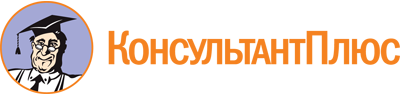 Приказ МНиИП Новосибирской области от 16.10.2023 N 152-НПА
"О конкурсной комиссии по проведению конкурса на право получения грантов в форме субсидий из областного бюджета Новосибирской области некоммерческим организациям, не являющимся казенными учреждениями, на создание научных лабораторий под руководством молодых ученых"Документ предоставлен КонсультантПлюс

www.consultant.ru

Дата сохранения: 05.12.2023
 Критерии оценки заявокСодержание критерияЗначение критерия (в баллах)Оценка по результатам рассмотрения заявкиI. Научная обоснованность проектаI. Научная обоснованность проектаI. Научная обоснованность проектаI. Научная обоснованность проекта1. Актуальность планируемого научного исследования, значимость ожидаемых результатов и их вклад в развитие региона:Актуальность для региона с учетом Стратегии социально-экономического развития Новосибирской области на период до 2030 года, утвержденной постановлением Правительства Новосибирской области от 19.03.2019 N 105-п "О Стратегии социально-экономического развития Новосибирской области на период до 2030 года"до 15, в том числе:1.1. Актуальность проекта убедительно доказана, замечания члена конкурсной комиссии отсутствуют151.2. Актуальность проекта недостаточно доказана, имеются замечания члена конкурсной комиссии101.3. Актуальность проекта не доказана, информация представлена общими фразами12. Вклад в реализацию направлений Программы деятельности научно-образовательного центра мирового уровня "Сибирский биотехнологический научно-образовательный центр":Соответствие направлениям деятельности Программы деятельности научно-образовательного центра мирового уровня "Сибирский биотехнологический научно-образовательный центр" (далее СиббиоНОЦ), утвержденной Губернатором Новосибирской области, председателем наблюдательного совета СиббиоНОЦ А.А. Травниковым 25.05.2021до 10, в том числе:2.1. Существенный102.2. Средний52.3. Незначительный13. Степень научной новизны исследований:Оценивается уровень новизны научных исследований с учетом достижений российской и мировой наукидо 10, в том числе:3.1. Инновационная или прорывная новизна в мировом масштабе, способная изменить технологии в отрасли103.2. Сходные решения находятся в стадии пилотов в мире, в Российской Федерации отсутствуют53.3. Сходные решения находятся в стадии пилотов в Российской Федерации14. Предлагаемые подходы для достижения заявленных результатов научного исследования, реализуемость предлагаемого научного исследования:Оценивается:степень новизны подходов и методов к решению поставленных в рамках научного исследования задач, их соответствие сложившейся мировой практике;проработанность плана научных исследований и его реализуемость в установленные сроки и предлагаемыми методами; количественные значения целевых показателей предоставления гранта, адекватность принимаемых обязательств по достижению значений целевых показателейдо 10, в том числе:4.1. Степень новизны подходов и методов к решению поставленных в рамках научного исследования задач, их соответствие сложившейся мировой практике:до 3, в том числе:4.1.1. Новый подход34.1.2. Аналогичный14.2. Проработанность плана научных исследований и его реализуемость в установленные сроки и предлагаемыми методами:до 3, в том числе:4.2.1. Высокая34.2.2. Недостаточная14.3. Количественные значения целевых показателей предоставления гранта, адекватность принимаемых обязательств по достижению значений целевых показателейдо 4, в том числе:4.3.1. Обоснованные44.3.2. Недостаточно обоснованные24.3.3. Нет обоснований0II. Создание и развитие лаборатории в рамках проектаII. Создание и развитие лаборатории в рамках проектаII. Создание и развитие лаборатории в рамках проекта5. План создания и развития лаборатории: <*>Оценивается проработанность плана создания и развития лаборатории по выбранному направлению научного исследования, разнообразие реализуемых мероприятийдо 15, в том числе:5.1. Проработан достаточно, замечания отсутствуютОценивается проработанность плана создания и развития лаборатории по выбранному направлению научного исследования, разнообразие реализуемых мероприятий155.2. Проработан недостаточно, имеются замечания членов конкурсной комиссииОценивается проработанность плана создания и развития лаборатории по выбранному направлению научного исследования, разнообразие реализуемых мероприятий105.3. Не проработанОценивается проработанность плана создания и развития лаборатории по выбранному направлению научного исследования, разнообразие реализуемых мероприятий16. Взаимодействие с индустриальными партнерами <**>Оценивается проработанность плана взаимодействия с индустриальнымипартнерами, размер денежных средств, дополнительно направляемых на создание лаборатории и проведение научного исследованиядо 15, в том числе:6.1. ОбоснованоОценивается проработанность плана взаимодействия с индустриальнымипартнерами, размер денежных средств, дополнительно направляемых на создание лаборатории и проведение научного исследования156.2. Обосновано недостаточноОценивается проработанность плана взаимодействия с индустриальнымипартнерами, размер денежных средств, дополнительно направляемых на создание лаборатории и проведение научного исследования106.3. Не обоснованоОценивается проработанность плана взаимодействия с индустриальнымипартнерами, размер денежных средств, дополнительно направляемых на создание лаборатории и проведение научного исследования0III. Профессиональный уровень руководителя и научного коллектива молодежной лабораторииIII. Профессиональный уровень руководителя и научного коллектива молодежной лабораторииIII. Профессиональный уровень руководителя и научного коллектива молодежной лаборатории7. Научные достижения и уровень научных публикаций руководителя молодежной лаборатории по выбранному направлению научного исследования:Оценивается:уровень научных результатов руководителя молодежной лаборатории, их соответствие мировому уровню по выбранному научному направлению; значение суммарного импакт-фактора публикаций руководителя молодежной лаборатории; количество публикаций за последние 3 года; количество (за последние 5 лет) студентов, защитивших свои выпускные квалификационные работы под руководством руководителя молодежной лаборатории;количество (за последние 5 лет) научно-исследовательских проектов, выполненных под руководством руководителя молодежной лабораториидо 15, в том числе:7.1. Уровень научных результатов руководителя молодежной лаборатории, их соответствие мировому уровню по выбранному научному направлению:до 5, в том числе:7.1.1. Высокий57.1.2. Средний37.3. Низкий17.2. Значение суммарного импакт-фактора публикаций руководителя молодежной лаборатории за предыдущие 3 года:до 5, в том числе:7.2.1. Свыше 1057.2.2. От 1 до 1037.3.3. 007.3. Количество публикаций по теме проекта за предыдущие 3 года:до 5, в том числе:7.3.1. Свыше 1057.3.2. От 1 до 1037.3.3. 008. Оценка доклада руководителя молодежной лаборатории на конкурсной комиссиидо 10, в том числе:высокая10средняя5низкая1Решение по вопросу повестки"за""против""воздержался"Предложения/замечанияВасильевВадим Витальевич-министр науки и инновационной политики Новосибирской области, председатель комиссии;ПавловЕвгений Евгеньевич-заместитель министра науки и инновационной политики Новосибирской области, заместитель председателя комиссии;ДьяковаМарина Анатольевна-консультант отдела государственной поддержки, популяризации науки и инновационной деятельности управления научной и инновационной политики министерства науки и инновационной политики Новосибирской области, секретарь комиссии;КургановаЕкатерина Владимировна-начальник управления научной и инновационной политики министерства науки и инновационной политики Новосибирской области;ПахомовАнатолий Борисович-начальник управления правового обеспечения и кадровой политики министерства сельского хозяйства Новосибирской области (по согласованию);ПрофорукЕлена Владимировна-заместитель директора государственного автономного учреждения Новосибирской области "Новосибирский областной фонд поддержки науки и инновационной деятельности" (по согласованию);РягузовДенис Евгеньевич-заместитель министра - начальник управления промышленности и предпринимательства министерства промышленности, торговли и развития предпринимательства Новосибирской области (по согласованию);СадовскаяАнна Евгеньевна-начальник отдела стратегического планирования программ и проектов министерства здравоохранения Новосибирской области (по согласованию);ХалчевскаяКсения Владимировна-начальник отдела (центра) кластерного развития государственного казенного учреждения Новосибирской области "Центр регионального развития" (по согласованию);ЦойАндрей Викторович-заместитель начальника управления - начальник отдела государственной поддержки, популяризации науки и инновационной деятельности управления научной и инновационной политики министерства науки и инновационной политики Новосибирской области.